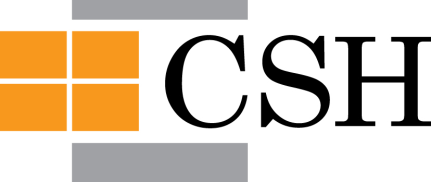 Attachment B: HUD OneCPD Subcontractor Application  Contact Information and RatesPlease complete the following chart for your contact information:Organization/Individual ExperiencePlease complete the Organization/Individual Experience spreadsheet.Special ConsiderationSpecial consideration will be given to small, disadvantaged, minority, or women-owned businesses. Please indicate if this applies to you:Yes     No     ReferencesPlease list 2 references for CDTA/ similar work you have completed in the past 18 months. Contact PersonContact E-mailContact Telephone NumberReference NameOrganizationPhone NumberE-mail AddressBrief Description of Work CompletedReference NameOrganizationPhone NumberE-mail AddressBrief Description of Work Completed